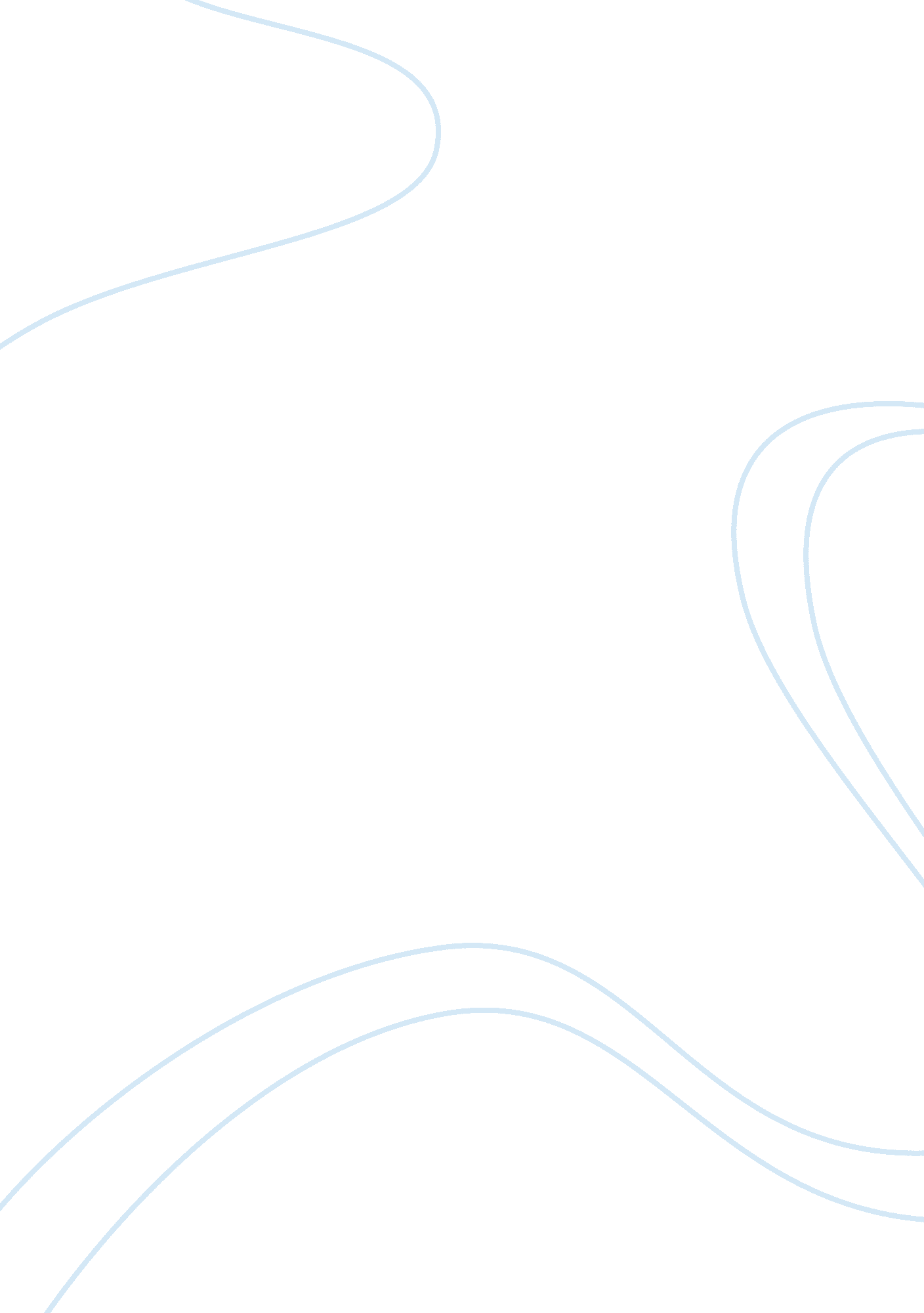 Software applications with finite state machines computer science essayDesign, Architecture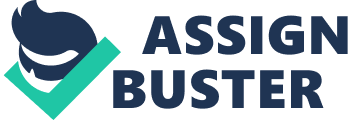 Automata-based scheduling is a cardinal manner of computing machine scheduling ( which is a manner of work outing specific package technology jobs. ) , in which the plan of its portion is thought of as a theoretical account of a finite province machine ( FSM ) or any other ( frequently more complicated ) formal zombi. Sometimes a potentially-infinite set of possible provinces is introduced, and such a set can hold a complicated construction, non merely an numbering. FSM-based scheduling is by and large the same, but, officially talking, does n’t cover all possible discrepancies as FSM stands for finite province machine and automata-based scheduling does n’t needfully use FSMs in the rigorous sense. The clip period of the plan ‘ s executing is clearly separated down to the stairss of the zombi. Each of the stairss is efficaciously an executing of a codification subdivision ( same for all the stairss ) , which possesses a individual entry point. Such a subdivision can be a map or other everyday, or merely a rhythm organic structure. The measure subdivision might be broken down to subdivision to be executed depending on different provinces, although this is non necessary. Any communicating between the stairss is merely possible via the explicitly noted set of variables named the province. Between any two stairss, the plan ( or its portion created utilizing the automata-based technique ) can non hold implicit constituents of its province, such as local ( stack ) variables ‘ values, return references, the current direction arrow etc. That is, the province of the whole plan, taken at any two minutes of come ining the measure of the zombi, can merely differ in the values of the variables being considered as the province of the zombi. The whole executing of the automata-based codification is a ( perchance explicit ) rhythm of the zombi ‘ s stairss. Another ground to utilize the impression of automata-based scheduling is that the coder ‘ s manner of believing about the plan in this technique is really similar to the manner of believing used to work out math-related undertakings utilizing Turing machine, Markov algorithmetc. Example See we need a plan in C that reads a text from standard input watercourse, line by line, and prints the first word of each line. It is clear we need first to read and jump the prima infinites, if any, so read characters of the first word and publish them until the word ends, and so read and jump all the staying characters until the end-of-line character is encountered. Upon the terminal of line character ( regardless of the phase ) we restart the algorithm from the beginning, and in instance the terminal of file status ( regardless of the phase ) we terminate the plan. Traditional ( imperative ) plan in C The plan which solves the illustration undertaking in traditional ( imperative ) manner can look something like this:# include & lt ; stdio. h & gt ; int chief ( nothingness ) { int degree Celsius ; make {degree Celsiuss = getchar ( ) ; while ( hundred == ‘ ‘ )degree Celsiuss = getchar ( ) ; while ( hundred! = EOF & A ; & A ; degree Celsius! = ‘ ‘ & A ; & A ; degree Celsius! = ‘ ‘ ) {putchar ( degree Celsius ) ; degree Celsiuss = getchar ( ) ; } putchar ( ‘ ‘ ) ; while ( hundred! = EOF & A ; & A ; degree Celsius! = ‘ ‘ )degree Celsiuss = getchar ( ) ;} while ( hundred! = EOF ) ; return 0 ; } Automata-based manner plan The same undertaking can be solved believing in footings of finite province machines. Please note that line parsing has three phases: jumping the taking infinites, publishing the word and jumping the tracking characters. Let ‘ s name them provinces before, interior and after. The plan may now look like this:# include & lt ; stdio. h & gt ; int chief ( nothingness ) { enum provinces {before, inside, after} province ; int degree Celsius ; province = before ; while ( ( c = getchar ( ) ) ! = EOF ) {switch ( province ) {instance before: if ( hundred == ‘ ‘ ) {putchar ( ‘ ‘ ) ;} elseif ( degree Celsius! = ‘ ‘ ) {putchar ( degree Celsius ) ; province = interior ; } interruption ; instance inside: switch ( degree Celsius ) {instance ‘ ‘ : province = after ; interruption ; instance ‘ ‘ : putchar ( ‘ ‘ ) ; province = before ; interruption ; default: putchar ( degree Celsius ) ; } interruption ; instance after: if ( hundred == ‘ ‘ ) {putchar ( ‘ ‘ ) ; province = before ; } } } return 0 ; } Although the codification now looks longer, it has at least one important advantage: there ‘ s merely one reading ( that is, call to the getchar ( ) map ) direction in the plan. Besides that, there ‘ s merely one cringle alternatively of the four the former versions had. In this plan, the organic structure of the piece cringle is the automaton measure, and the cringle itself is the rhythm of the zombi ‘ s work. The plan implements ( theoretical accounts ) the work of a finite province machine shown on the image. The N denotes the terminal of line character, the S denotes infinites, and the A stands for all the other characters. The zombi follows precisely one pointer on each measure depending on the current province and the encountered character. Some province switches are accompanied with publishing the character ; such pointers are marked with stars. It is non perfectly necessary to split the codification down to separate animal trainers for each alone province. Furthermore, in some instances the really impression of the province can be composed of several variables ‘ values, so that it could be impossible to manage each possible province explicitly. In the discussed plan it is possible to cut down the codification length detecting that the actions taken in response to the terminal of line character are the same for all the possible provinces. The undermentioned plan is equal to the old one but is a spot shorter:# include & lt ; stdio. h & gt ; int chief ( nothingness ) { enum provinces {before, inside, after} province ; int degree Celsius ; province = before ; while ( ( c = getchar ( ) ) ! = EOF ) {if ( hundred == ‘ ‘ ) {putchar ( ‘ ‘ ) ; province = before ;} elseswitch ( province ) {instance before: if ( degree Celsius! = ‘ ‘ ) {putchar ( degree Celsius ) ; province = interior ; } interruption ; instance inside: if ( hundred == ‘ ‘ ) {province = after ;} else {putchar ( degree Celsius ) ; } interruption ; instance after: interruption ; } } return 0 ; } A separate map for the mechanization measure The most of import belongings of the old plan is that the automaton measure codification subdivision is clearly localized. It is possible to exhibit this belongings even better if we provide a separate map for it:# include & lt ; stdio. h & gt ; enum provinces { before, inside, after } ; null measure ( enum provinces *state, int degree Celsius ) { if ( hundred == ‘ ‘ ) {putchar ( ‘ ‘ ) ;*state = before ;} elseswitch ( *state ) {instance before: if ( degree Celsius! = ‘ ‘ ) {putchar ( degree Celsius ) ;*state = indoors ; } interruption ; instance inside: if ( hundred == ‘ ‘ ) {*state = after ;} else {putchar ( degree Celsius ) ; } interruption ; instance after: interruption ; } } int chief ( nothingness ) { int degree Celsius ; enum provinces province = before ; while ( ( c = getchar ( ) ) ! = EOF ) {measure ( & A ; province, degree Celsius ) ; } return 0 ; } This illustration clearly demonstrates the basic belongingss of automata-based codification: clip periods of automaton measure executings may non overlapthe lone information passed from the old measure to the following is the explicitly specified zombi province Explicit province passage tabular array A finite zombi can be defined by an expressed province passage tabular array. By and large talking, an automata-based plan codification can of course reflect this attack. In the plan below there ‘ s an array named the_table, which defines the tabular array. The rows of the tabular array base for three provinces, while columns reflect the input characters ( first for infinites, second for the terminal of line character, and the last is for all the other characters ) . For every possible combination, the tabular array contains the new province figure and the flag, which ascertains whether the zombi must publish the symbol. In a existent life undertaking, this could be more complex ; e. g. , the tabular array could incorporate arrows to maps to be called on every possible combination of conditions.# include & lt ; stdio. h & gt ; enum provinces { before = 0, indoors = 1, after = 2 } ; struct subdivision {unsigned char new_state: 2 ; unsigned char should_putchar: 1 ; } ; struct subdivision the_table [ 3 ] [ 3 ] = {/* ‘ ‘ ‘ ‘ others *//* before */ { { before, 0 } , { before, 1 } , { inside, 1 } } ,/* indoors */ { { after, 0 } , { before, 1 } , { inside, 1 } } ,/* after */ { { after, 0 } , { before, 1 } , { after, 0 } } } ; null measure ( enum provinces *state, int degree Celsius ) { int idx2 = ( hundred == ‘ ‘ ) ? 0: ( c == ‘ ‘ ) ? 1: 2 ; struct subdivision *b = & A ; the_table [ *state ] [ idx2 ] ;*state = ( provinces ) ( b- & gt ; new_state ) ; if ( b- & gt ; should_putchar ) putchar ( degree Celsius ) ; } int chief ( nothingness ) { int degree Celsius ; enum provinces province = before ; while ( ( c = getchar ( ) ) ! = EOF )measure ( & A ; province, degree Celsius ) ; return 0 ; } Automation and Automata Automata-based programming so closely matches the scheduling needs found in the field of mechanization. A production rhythm is normally modelled as: A sequence of phases stepping harmonizing to input informations ( from capturers ) . A set of actions performed depending on the current phase. Assorted dedicated scheduling linguistic communications allow showing such a theoretical account in more or less sophisticated ways. Example Program The illustration presented above could be expressed harmonizing to this position like in the undermentioned plan. Here pseudo-code utilizations such conventions:’set ‘ and ‘ reset ‘ severally activate & amp ; demobilize a logic variable ( here a phase )’ : ‘ is assignment, ‘= ‘ is equality trialSPC: ‘ ‘ EOL: ‘ ‘ provinces: ( before, inside, after, terminal )setState ( degree Celsius ) {if c= EOF so set terminalif earlier and ( degree Celsius! = SPC and degree Celsius! = EOL ) so set insideif inside and ( c= SPC or c= EOL ) so set afterif after and c= EOL so set before } doAction ( degree Celsius ) {if indoors so compose ( degree Celsius )else if c= EOL so compose ( degree Celsius ) } rhythm {set beforecringle {degree Celsiuss: readCharactersetState ( degree Celsius )doAction ( degree Celsius ) } until terminal } The separation of modus operandis showing rhythm patterned advance on one side, and existent action on the other ( fiting input & A ; end product ) allows clearer and simpler codification. Automation & A ; Events In the field of mechanization, stepping from measure to step depends on input informations coming from the machine itself. This is represented in the plan by reading characters from a text. In world, those informations inform about place, velocity, temperature, etc of critical elements of a machine. Like in GUI scheduling, alterations in the machine province can therefore be considered as events doing the transition from a province to another, until the concluding 1 is reached. The combination of possible provinces can bring forth a broad assortment of events, therefore specifying a more complex production rhythm. As a effect, rhythms are normally far to be simple additive sequences. There are normally parallel subdivisions running together and options selected harmonizing to different events, schematically represented below: s: phase degree Celsius: statuss1 | |-c2 | s2 | — — — — — | | |-c31 |-c32 | | s31 s32 | | |-c41 |-c42 | | — — — — — | s4 Using object-oriented capablenesss If the execution linguistic communication supports object-oriented scheduling, it is sensible to encapsulate the zombi into an object, therefore concealing execution inside informations from the outer plan. for illustration, the same plan in C++ can look like this:# include & lt ; stdio. h & gt ; category StateMachine {enum provinces { before = 0, indoors = 1, after = 2 } province ; struct subdivision {enum provinces new_state: 2 ; int should_putchar: 1 ; } ; inactive struct subdivision the_table [ 3 ] [ 3 ] ; populace: StateMachine ( ) : province ( before ) { }nothingness FeedChar ( int degree Celsius ) {int idx2 = ( hundred == ‘ ‘ ) ? 0: ( c == ‘ ‘ ) ? 1: 2 ; struct subdivision *b = & A ; the_table [ province ] [ idx2 ] ; province = b- & gt ; new_state ; if ( b- & gt ; should_putchar ) putchar ( degree Celsius ) ; } } ; struct StateMachine: : branch StateMachine: : the_table [ 3 ] [ 3 ] = {/* ‘ ‘ ‘ ‘ others *//* before */ { { before, 0 } , { before, 1 } , { inside, 1 } } ,/* indoors */ { { after, 0 } , { before, 1 } , { inside, 1 } } ,/* after */ { { after, 0 } , { before, 1 } , { after, 0 } } } ; int chief ( nothingness ) { int degree Celsius ; StateMachine machine ; while ( ( c = getchar ( ) ) ! = EOF )machine. FeedChar ( degree Celsius ) ; return 0 ; } Note: To minimise alterations non straight related to the topic of the article, the input/output maps from the standard library of C are being used. Applications Automata-based scheduling is widely used in lexical and syntactic analyses. Besides that, believing in footings of zombi ( that is, interrupting the executing procedure down to automaton stairss and go throughing information from measure to step through the expressed province ) is necessary for event-driven scheduling as the lone option to utilizing parallel procedures or togss. The impressions of provinces and province machines are frequently used in the field of formal specification. For case, UML-based package architecture development uses province diagrams to stipulate the behavior of the plan. Besides assorted communicating protocols are frequently specified utilizing the expressed impression of province. Thinking in footings of zombi ( stairss and provinces ) can besides be used to depict semantics of some scheduling linguistic communications. For illustration, the executing of a plan written in the Refallanguage is described as a sequence of stairss of a alleged abstract Refal machine ; the province of the machine is a position ( an arbitrary Refal look without variables ) . Continuances in the Scheme linguistic communication require thought in footings of stairss and provinces, although Scheme itself is in no manner automata-related ( it is recursive ) . To do it possible the call/ccfeature to work, execution demands to be able to catch a whole province of the put to deathing plan, which is merely possible when there ‘ s no inexplicit portion in the province. Such a caught province is the really thing called continuance, and it can be considered as the province of a ( comparatively complicated ) zombi. The measure of the zombi is infering the following continuance from the old one, and the executing procedure is the rhythm of such stairss. Alexander Ollongren in his book [ 3 ] explains the alleged Vienna method of programming linguistic communications semantics description which is to the full based on formal zombi. The STAT system [ 1 ] is a good illustration of utilizing the automata-based attack ; this system, besides other characteristics, includes an embedded linguistic communication called STATL which is strictly automata-oriented. History Automata-based techniques were used widely in the spheres where there are algorithms based on zombis theory, such as formal linguistic communication analyses. One of the early documents on this is by Johnson et al. , 1968. One of the earliest references of automata-based scheduling as a general technique is found in the paper by Peter Naur, 1963. [ 5 ] The writer calls the technique Turing machine attack, nevertheless no existent Turing machine is given in the paper ; alternatively, the technique based on provinces and stairss is described. Compared against imperative and procedural scheduling The impression of province is non sole belongings of automata-based scheduling. [ 6 ] By and large talking, province ( or plan province ) appears during executing of any computing machine plan, as a combination of all information that can alter during the executing. For case, a province of a traditional imperative plan consists ofvalues of all variables and the information stored within dynamic memoryvalues stored in registriesstack contents ( including local variables ‘ values and return references )current value of the direction arrowThese can be divided to the expressed portion ( such as values stored in variables ) and the inexplicit portion ( return references and the direction arrow ) . Having said this, an automata-based plan can be considered as a particular instance of an imperative plan, in which inexplicit portion of the province is minimized. The province of the whole plan taken at the two distinguishable minutes of come ining the measure codification subdivision can differ in the zombi province merely. This simplifies the analysis of the plan. Object-oriented scheduling relationship In the theory of object-oriented programming an object is said to hold an internal province and is capable of having messages, reacting to them, directing messages to other objects and altering the internal province during message handling. In more practical nomenclature, to name an object ‘ s method is considered the same as to direct a message to the object. Therefore, on the one manus, objects from object-oriented scheduling can be considered as zombi ( or theoretical accounts of zombi ) whose province is the combination of internal Fieldss, and one or more methods are considered to be the measure. Such methods must non name each other nor themselves, neither straight nor indirectly, otherwise the object can non be considered to be implemented in an automata-based mode. On the other manus, it is obvious that object is good for implementing a theoretical account of an zombi. When the automata-based attack is used within an object-oriented linguistic communication, an zombi theoretical account is normally implemented by a category, the province is represented with internal ( private ) Fieldss of the category, and the measure is implemented as a method ; such a method is normally the lone non-constant public method of the category ( besides builders and destructors ) . Other public methods could question the province but do n’t alter it. All the secondary methods ( such as peculiar province animal trainers ) are normally hidden within the private portion of the category. Event-driven finite province machine In calculation, a finite-state machine ( FSM ) is event driven if the Godhead of the FSM intends to believe of the machine as devouring events or messages. This is in contrast to the parsing-theory beginnings of the term finite-state machine where the machine is described as devouring characters or items. Often these machines are implemented as togss or procedures pass oning with one another as portion of a larger application. For illustration, an single auto in a traffic simulation might be implemented as an event-driven finite-state machine. This is a common and utile parlance, though non as exactly defined and theoretically grounded as the application of finite province machines to parsing. By maltreatment of nomenclature, coders may mention to code created while thought of this parlance as a finite province machine even if the infinite required for the province grows with the size of the input. Example in C This codification describes the province machine for a British traffic visible radiation, which follows the form ; ruddy – & gt ; red+yellow – & gt ; green – & gt ; yellow – & gt ; ruddy. /********************************************************************/ # include & lt ; stdio. h & gt ; /********************************************************************/ typedef enum {STATE_INIT, STATE_RED, STATE_RED_AND_YELLOW, STATE_GREEN, STATE_YELLOW, STATE_FINISHED} STATES ;# specify OPERATION_DONE 1null state_machine ( int * , int ) ; null state_init ( int * ) ; nothingness state_red ( int * ) ; nothingness state_red_and_yellow ( int * ) ; nothingness state_green ( int * ) ; nothingness state_yellow ( int * ) ; /********************************************************************/ int chief ( nothingness ) { intprovince = STATE_INIT, operation ; while ( province! = STATE_FINISHED ) { switch ( province ) { instance STATE_INIT: state_init ( & A ; operation ) ; printf ( “ i ” ) ; interruption ; instance STATE_RED: state_red ( & A ; operation ) ; printf ( “ R ” ) ; interruption ; instance STATE_RED_AND_YELLOW: state_red_and_yellow ( & A ; operation ) ; printf ( “ o ” ) ; interruption ; instance STATE_GREEN: state_green ( & A ; operation ) ; printf ( “ g ” ) ; interruption ; instance STATE_YELLOW: state_yellow ( & A ; operation ) ; printf ( “ y ” ) ; interruption ; } state_machine ( & A ; province, operation ) ; } } /********************************************************************/ null state_machine ( int *state, int operation ) { switch ( *state ) { instance STATE_INIT: switch ( operation ) { instance OPERATION_DONE:*state = STATE_RED ; interruption ; } interruption ; instance STATE_RED: switch ( operation ) { instance OPERATION_DONE:*state = STATE_RED_AND_YELLOW ; interruption ; } interruption ; instance STATE_RED_AND_YELLOW: switch ( operation ) { instance OPERATION_DONE:*state = STATE_GREEN ; interruption ; } interruption ; instance STATE_GREEN: switch ( operation ) { instance OPERATION_DONE:*state = STATE_YELLOW ; interruption ; } interruption ; instance STATE_YELLOW: switch ( operation ) { instance OPERATION_DONE:*state = STATE_RED ; interruption ; } interruption ; } } /********************************************************************/ null state_init ( int *operation ) { // Power on*operation = OPERATION_DONE ; } /********************************************************************/ nothingness state_red ( int *operation ) { // alteration traffic visible radiation to red merely// delay for 30 seconds to allow other traffic through*operation = OPERATION_DONE ; } /********************************************************************/ nothingness state_red_and_yellow ( int *operation ) { // alteration traffic visible radiation to ruddy and yellow// delay for 5 seconds to allow people acquire ready*operation = OPERATION_DONE ; } /********************************************************************/ nothingness state_green ( int *operation ) { // alteration traffic visible radiation to green merely// so wait for 30 seconds to allow some traffic through*operation = OPERATION_DONE ; } /********************************************************************/ nothingness state_yellow ( int *operation ) { // alteration traffic visible radiation to yellow merely// so wait for 5 seconds to allow traffic cognize we ‘ re traveling to travel ruddy*operation = OPERATION_DONE ; } Virtual finite province machine A practical finite province machine is a finite-state machine ( FSM ) defined in a practical environment. The VFSM construct provides a package specification method to depict the behaviour of a control system utilizing assigned names of input control belongingss and of end product actions. The VFSM method introduces an executing theoretical account and facilitates the thought of an feasible specification. This engineering is chiefly used in complex machine control, instrumentality and telecommunication applications. Control Properties A variable in the VFSM environment may hold one or more values which are relevant for the control – in such a instance it is an input variable. Those values are the control belongingss of this variable. Control belongingss are non needfully specific informations values but are instead certain provinces of the variable. For case, a digital variable could supply three control belongingss: TRUE, FALSE and UNKNOWN harmonizing to its possible Boolean values. A numerical ( parallel ) input variable has control belongingss such as: LOW, HIGH, OK, BAD, UNKNOWN harmonizing to its scope of coveted values. A timer can hold its OVER province ( time-out occurred ) as its most important control value ; other values could be STOPPED, RUNNING etc… Actions A variable in the VFSM environment may be activated by actions – in such a instance it is an end product variable. For case, a digital end product has two actions: True and False. A numerical ( parallel ) end product variable has an action: Set. A timer which is both: an input and end product variable can be triggered by actions like: Start, Stop or Reset. Virtual Environment The practical environment characterises the environment in which a VFSM operates. It is defined by three sets of names: input names, represented by the control belongingss of all available variablesend product names, represented by all the available actions on the variablesprovince names, as defined for each of the provinces of the FSM. The input names build practical conditions to execute province passages or input actions. The practical conditions are built utilizing the positive logic algebra. The end product names trigger actions ( entry actions, issue actions, input actions or passage actions ) . Positive Logic Algebra To construct a practical status utilizing input names the Boolean operations AND and OR are allowed. The NOT operator is non possible because the input names can non be negated, even when they seemingly describe Boolean values. They merely exist or non. VFSM Execution ModelA subset of all defined input names, which can be merely in a certain state of affairs, is called practical input ( VI ) . For case temperature can be either “ excessively low ” , “ good ” or “ excessively high ” . Although there are three input names defined, merely one of them can be in a existent state of affairs. This one builds the VI. A subset of all defined end product names, which can be merely in a certain state of affairs is called practical end product ( VO ) . VO is built by the current action ( s ) of the VFSM. The behavior specification is built by a province tabular array which describes all inside informations of a individual province of the VFSM. The VFSM executor is triggered by VI and the current province of the VFSM. In consideration of the behavior specification of the current province, the VO is set. Figure 2 shows one possible execution of a VFSM executor. Based on this execution a typical behaviour features must be considered. State Table A province tabular array defines all inside informations of the behaviour of a province of a VFSM. It consists of three columns: in the first column province names are used, in the 2nd the practical conditions built out of input names utilizing the positive logic algebra are placed and in the 3rd column the end product names appear: State NameCondition ( s )Actions ( s )Current provinceEntry actionEnd product name ( s )Exit actionEnd product name ( s )Virtual statusEnd product name ( s ) … … Following province nameVirtual statusEnd product name ( s )Following province nameVirtual statusEnd product name ( s ) . .. … .. . Read the tabular array as followers: the first two lines define the entry and issue actions of the current province. The undermentioned lines which do non supply the following province represent the input actions. Finally the lines supplying the following province represent the province passage conditions and passage actions. All Fieldss are optional. A pure combinative VFSM is possible in instance merely where input actions are used, but no province passages are defined. The passage action can be replaced by the proper usage of other actions. Automata-Based attack to scheduling. Now we are traveling to look at some of really basic plans made with automata-based attack. Warm up illustration: ClockClock: executioncategory CLOCK characteristic clip: Timetick is Begin time. minute_forth terminal H is Begin time. set_hour ( ( time. hour + 1 24 ) terminal m is Begin time. set_minute ( ( time. minute + 1 ) 60 ) terminal terminal Alarm Clock Alarm clock: execution category ALARM_CLOCK aˆ¦ is_alarm_on: BOOLEAN //FLAGS! is_in_alarm_time_mode: BOOLEAN //FLAGS! a is Begin if is_alarm_on soif is_in_alarm_time_mode sois_in_alarm_time_mode: = False else bell. turn_offis_alarm_on: = False terminal else is_alarm_on: = Trueis_in_alarm_time_mode: = True terminal terminal terminal Automata-Based Approach Theory What the AP ( automata-based scheduling ) is non about How to utilize finite zombis in specific jobslexers and parers ( push-down zombi )determination substrings aˆ¦ How to implement finite automata-Basedmulti-choice ( exchange, inspect, aˆ¦ )dynamic tabular arraiesO-O forms Objects with complex behaviour Applicability of AP Use automata-Based attack to pattern, design and implement objects with complex behaviourThere are plentifulness of them in control systems and reactive systems… aˆ¦ and besides in applications: web protocols, characters in computing machine games, duologues in GUI, etcUse automata-Based attack merely for objects with complex behaviour The Model Abstract Datatype ( ADT ) is a theoretical account of object with simple behaviourWe should come up with a theoretical account that willCapture the impression of complex behaviourBe a particular instance of ADT Control vs. Computational provinces Control States Computational States They are fewThey are boundlessly ( or vastly ) manyEach of them has a certain significance and qualitatively differs from all othersThey differ from each other merely quantitativelyThey define actions that the object performsThey straight define merely the consequence of an action The difficult portion When patterning an object with complex behaviour the chief object is topull out the control provincesspecify the degree of abstraction of control object What the AP used to be Started with logical control ( Anatoly Shalyto, 1991 ) , so adopted for packageNon object-orientedAutomata decompositions: caput zombiother zombis can be nested or calledbids and questions of control objects were implemented as standalone maps ( normally in C )What the O-O AP isThe first measure is object decompositionsClasss that represent objects with complex behaviour are implemented as machine-controlled categoriesFor each machine-controlled category a set of control provinces is devised, so the passages are introduced with appropriate conditions and actionsEach machine-controlled category is represented with state-transition diagram( Optionally some characteristics can be added to an machine-controlled category )If there is no tool support, zombis are implemented utilizing any known form Tool Tool support for AP Early Tools: Visio2Switch – bring forthing C codification from passage diagrams in Microsoft VisioMetaAuto – Multi-language codification coevalsO-O tools: uniMod ( “ categories for zombi ” attack )under building… Ongoing research subjects Confirmation of automata-Based plansgood for model-checkingcombination of model-checking ( of the zombi ) and cogent evidence ( of the object checking )Automatic regeneration of automata-Basedfamilial scheduling Automatic Coevals For a object with complex behavioura control object is defined manuallya fittingness map is defined on computational provincesaccountant is optimized, so that after thousand stairss fittingness map has the highest valuewith the naA? ve attack a size of zombi representation grows exponentially with figure input variablesSolutions: reduced passage tabular arraiesdetermination treesBy ooking at all the above informations gathered, it is pretty clear that automata theory can be implemented in package technology in a figure of ways, some of which are shown in this study, but still, that leaves a batch of possibilities to be explored by the pupil of zombi theory… 